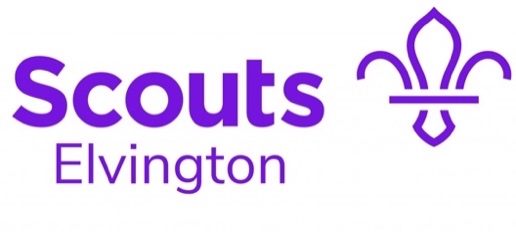 Anti-Bullying Policy & Code of ConductApproved by Executive Committee  	 DateContentsVersion ControlCode of ConductThis code of conduct applies to all members (adults and youth members alike) of Elvington ScoutGroup, hereinafter referred to as “Elvington Scouts” or “The Group”.The Group’s good behaviour policy and code of conduct will:Allow all members to take part in a programme which is both challenging and funEnsure that the atmosphere in The Group is supportive of all membersStop members from taking part in an activity where they could be a danger to themselves or othersAll members of The Group will:Come to meetings regularly, notifying in advance (as far as is possible) when they will be absentBe helpful and kind to each otherJoin in and work as a teamListen to each other and respect each other’s opinionsNot make fun of anyone else for whatever reasonNot tolerate bullyingSupport those who need or ask for helpIndividual sections may have also developed their own, possibly more age appropriate, codes of conduct, they do not supersede this document.Background “ Children have the right to protection from all forms of violence (physical or mental). They must be kept safe from harm and they must be given proper care by those looking after them.”  [ The United Nations Convention on the Rights of the Child, Article 19] Anti-Bullying PolicyWe at Elvington Scouts are governed by the Scout Association’s Policy, Organisation and Rules (POR). The Group and The Scout Association are committed to the prevention of bullying among all members, be they adult or youth. POR section 2.6 1.1. states that: “It is the responsibility of all adults in Scouting to develop a caring and supportive atmosphere, where any form of bullying is unacceptable.”  All the members of The Group have the right to enjoy a safe, caring environment, safe from harm and able to fully enjoy all the activities we undertake. In this context members refers to adult members of the Group as well as young people. As a Group we:DO have respect for everyone as individuals, whatever their differences.DO take bullying seriouslyDON’T accept any bullying behaviourDO create an atmosphere secure enough to enable all to talk about concerning behaviour DO report any bullying we witness, whoever it is aimed atDO seriously take someone reporting that they are being bulliedDON’T watch others being bullied without reporting itHow do we define bullying?Bullying is a deliberate attempt to intimidate or persecute another person. This can be physical or psychological, in person, online or by phone/ text message. Bullying can include but is not limited to: name calling, verbal threats, spreading rumours, hitting, pushing, kicking, biting, excluding others from a group or activity, damaging or hiding people’s property and teasing.What are the effects of BullyingBullying is upsetting for those affected, in many cases the subject of the bullying cannot cope with the situation and this may affect their behaviour as well. Bullying can affect a person’s self-esteem, confidence and concentration. Bullying may lead people in The Group to be reluctant to come to meetings or join in activities or to ask to change Groups or sections. Other changes may include the individual becoming quieter or more withdrawn or lashing out at other people both verbally and physically.Any member of The Group who feels that they are being bullied or who witnesses what they believe to be bullying should take the matter to whomever they feel is appropriate and that they feel comfortable speaking to; this could be a Section Leader, Assistant Group Scout Leader (AGSL), the Group Scout Leader (GSL) or member of the Executive Committee. Young people may prefer to speak to a parent, in which case the parent should report it as above.It is important to report such issues as soon as they occur so that the facts can be established promptly before memories are blurred or witnesses become unavailable.Adults in The Group will:Be alert to the signs of bullying, harassment or discrimination to enable instances to be identified.Be aware of the potential problems/ behavioural issues bullying can causeBe accessible and approachable enabling members to discuss bullying with themTake action to deal with such behaviour when it occurs:Discuss with the section leader, AGSL, or GSLAgree a course of action to support those affectedIn the case of young people affected by bullying, discuss the situation with the parents/ carers of all affected parties and keep them informed of the action being taken.Discuss with the section what has happened with a view to:Promoting good behaviourImproving the environment of the sectionImprove everyone’s awareness of bullying and its consequencesIn addition to discussion of bullying and its negative impact on people and steps to stop it from happening in future, it may be necessary for further action to be taken. This will vary from case to case. Such action may includeIn the case of children:Removal of rank (sixer/ second, patrol leader etc.)Exclusion from the next meetingExclusion from camps or other activitiesPermanent exclusion from the GroupIn the case of adults:Re-trainingSuspension from Scouting (via Safe-guarding team)Exclusion from Scouting (via Safe-guarding team)Ultimately the Group Scout Leader is responsible for the handling of all issues reported within The Group,please see also The Group’s complaints procedure.LinksAntibullyinghttps://www.scouts.org.uk/volunteers/staying-safe-and-safeguarding/supporting-life-issues-and-young-people/supporting-our-members/anti-bullying/https://www.scouts.org.uk/volunteers/staying-safe-and-safeguarding/supporting-life-issues-and-young-people/guidance-to-share-with-young-people/beatbullying/VersionAuthor/ EditorRelease Date1.02.0Alison SteadAlison Stead06.01.23